INSCRIÇÃO TRABALHOS COMUNICAÇÃO ORALAs inscrições de trabalhos irão até o dia 20/10/2023PARA INSCREVER SEU TRABALHO DE COMUNICAÇÃO ORAL VOCÊ DEVE:Acessar o link do evento: https://aee8ac.mannesoftprime.com.br/extensao/extensao_precadastro.php?TIPO_TURMA_ESPECIAL=21&TURMA_ESPECIAL=1761Escolher a aba HOME e digitar seu CPF; 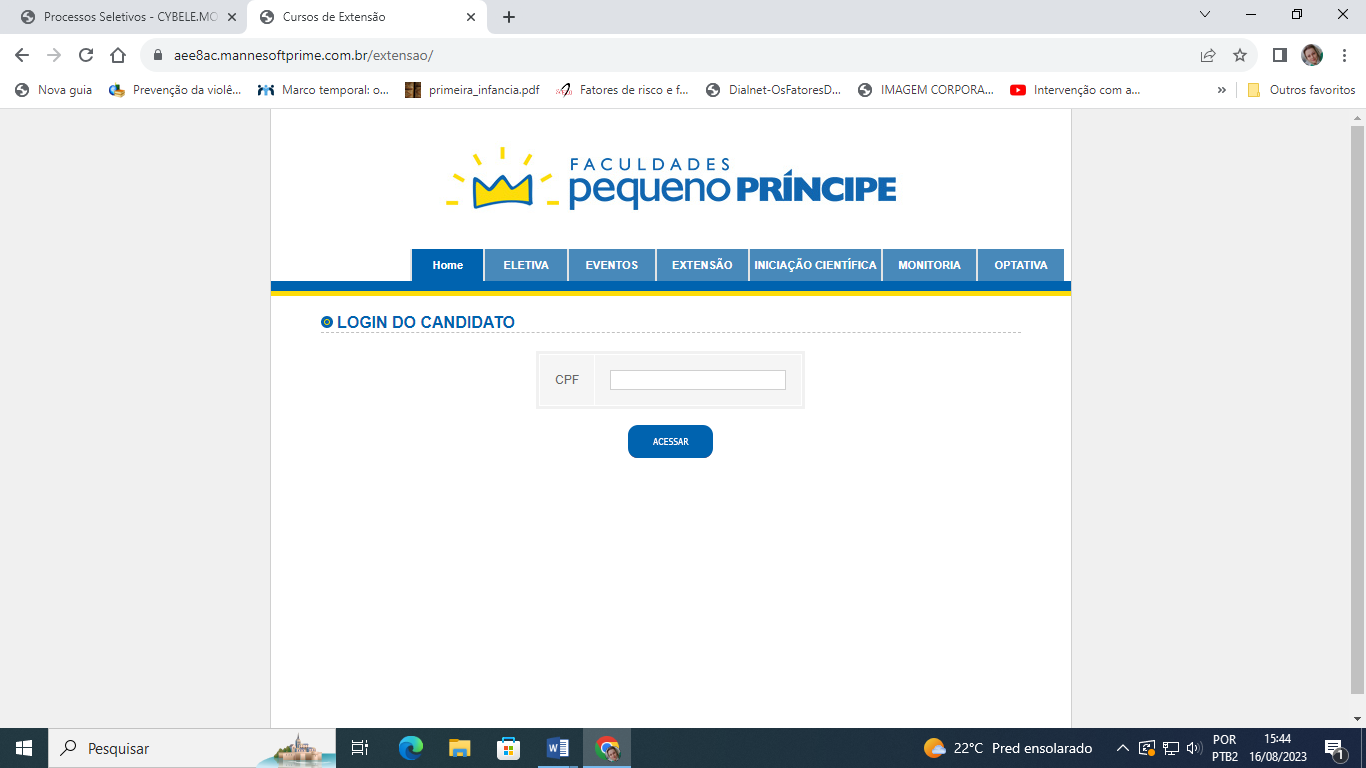 Escolher XX ENEPE e Clicar em APRESENTAÇÃO DE TRABALHOS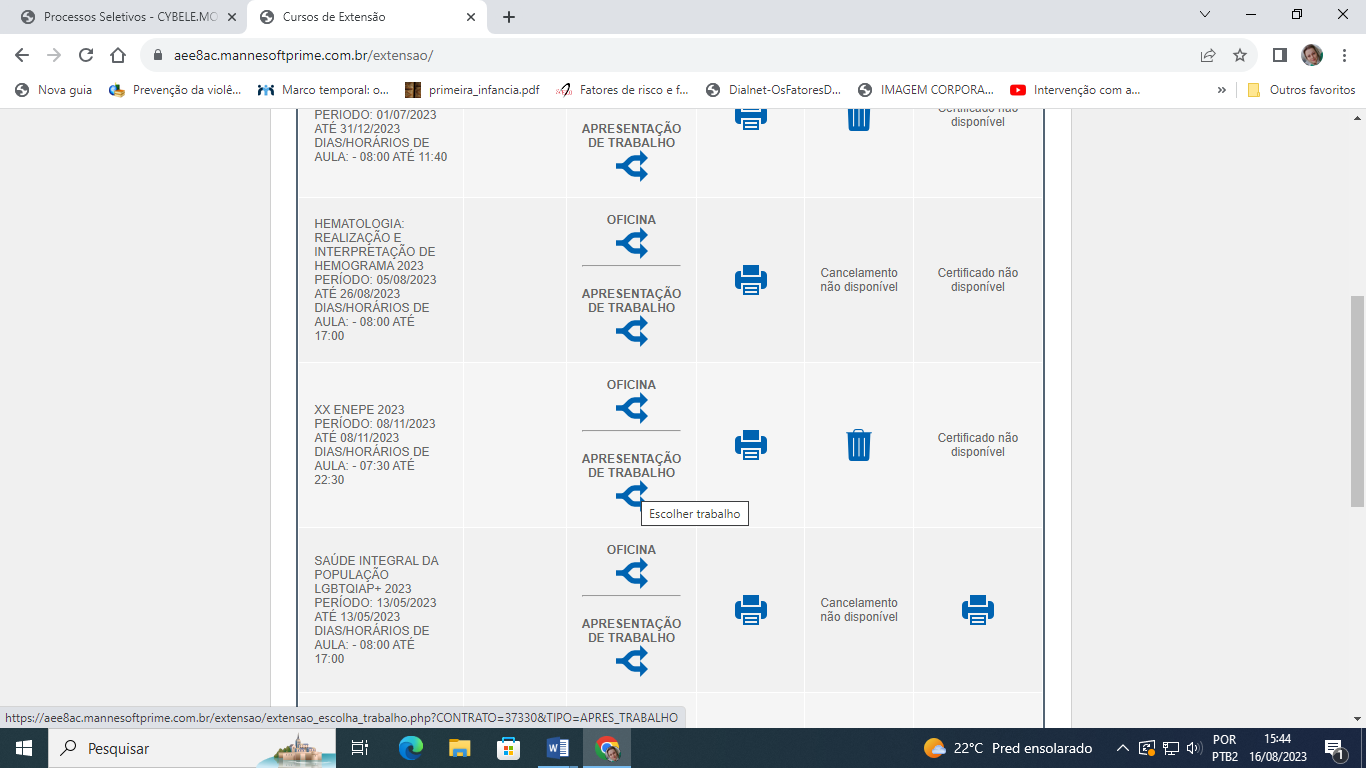 E escolher a turma correspondente ao seu curso 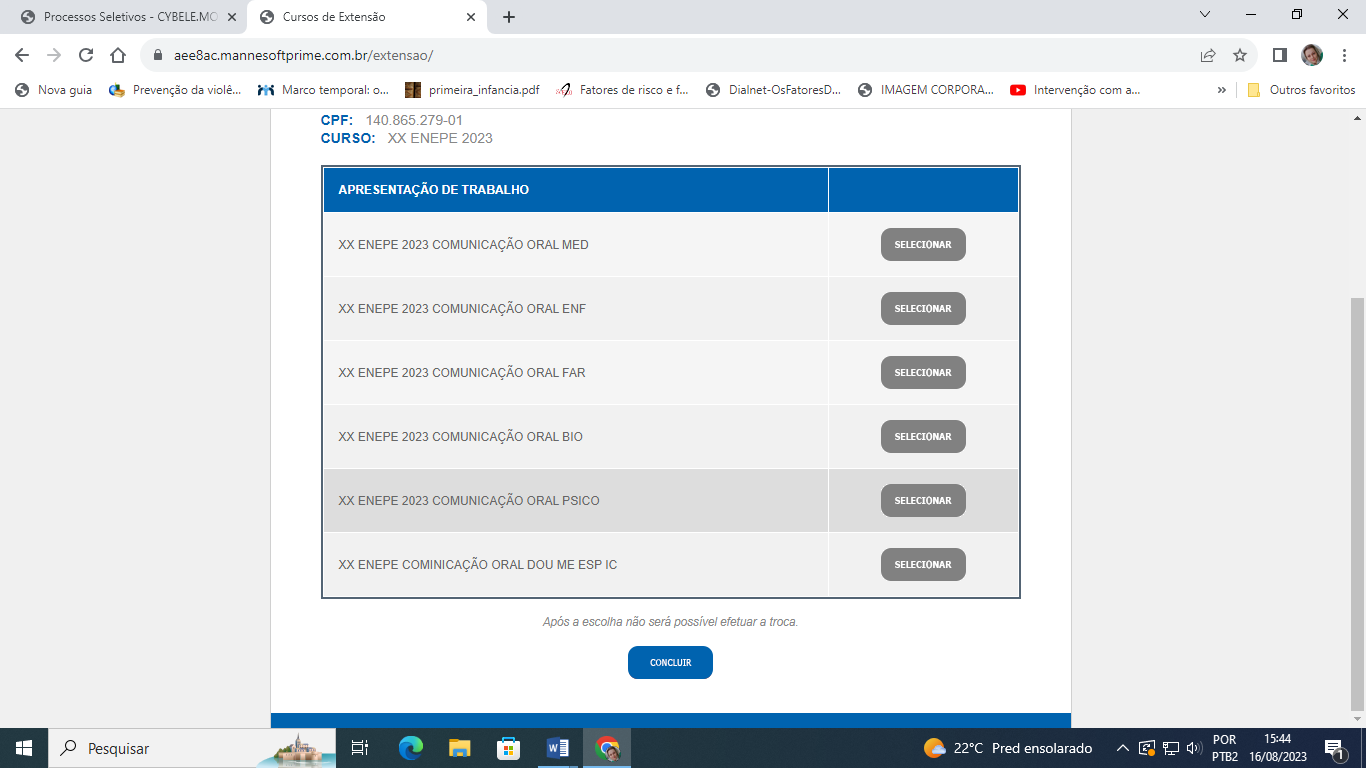 Selecionar a turmaIndique o autor principal e os coautores do trabalho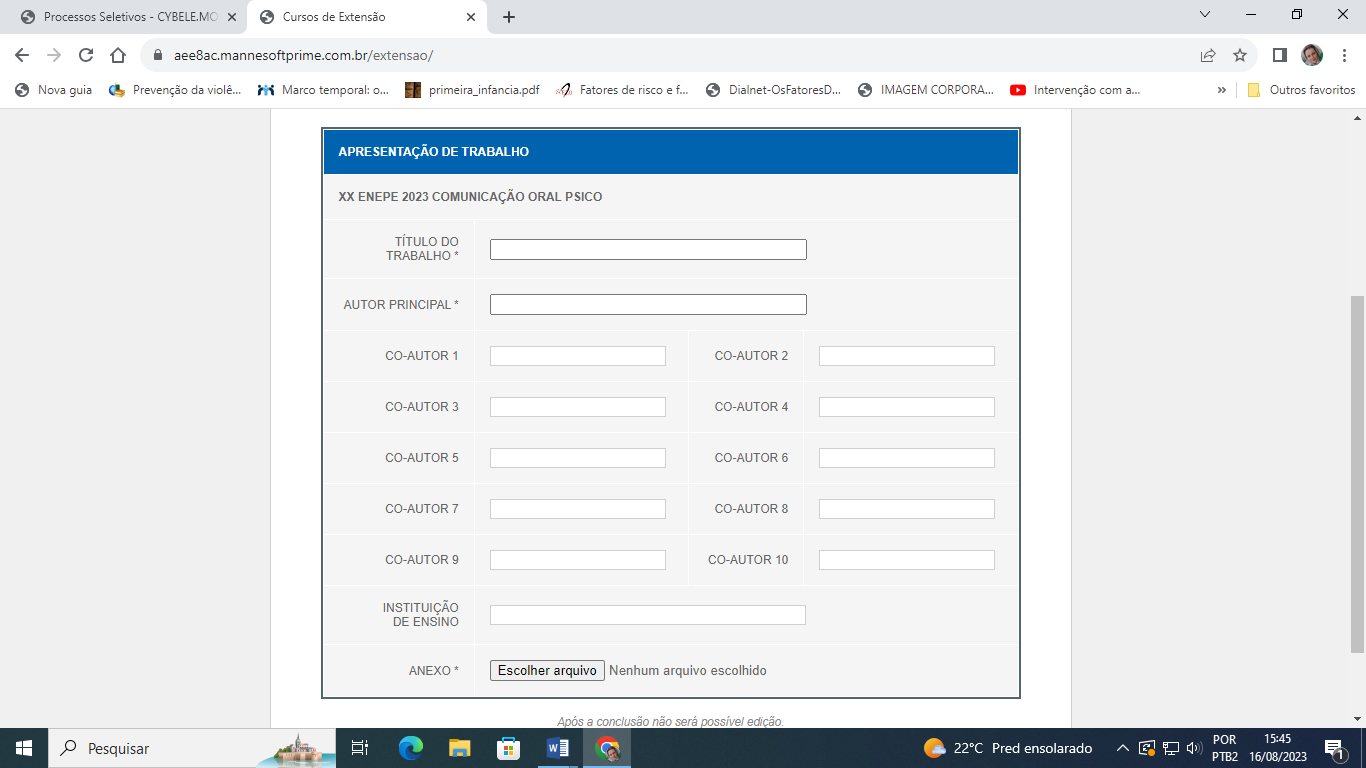 Anexar o documento em WORDE concluir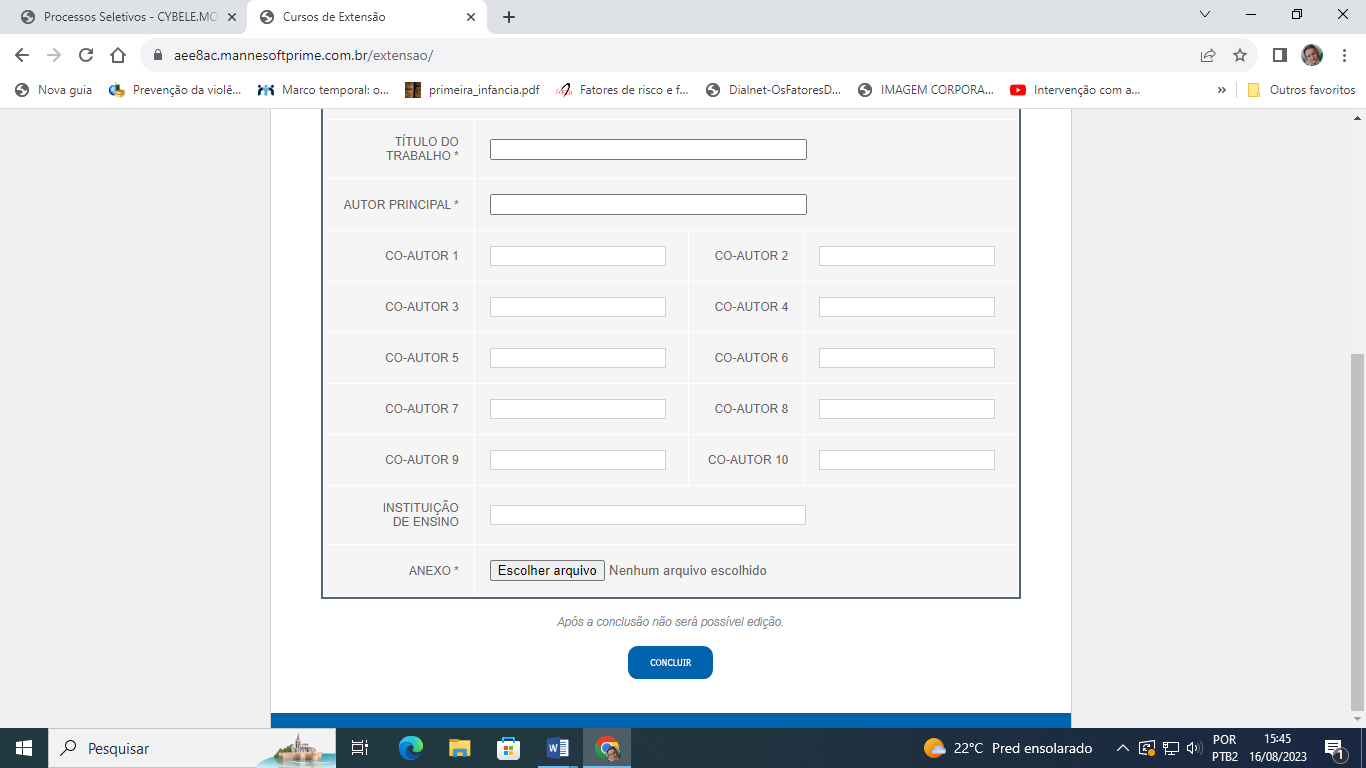 Está Pronta